H L Á Š E N Í   M Í S T N Í H O   R O Z H L A S U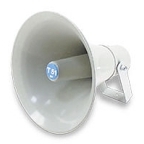 PONDĚLÍ – 13. 11. 2017Milí spoluobčané.Přeji vám příjemné dopoledne.Poslechněte si hlášení.Ve čtvrtek 9. 11. 2017 byl v Přáslavicích nalezen pes – kříženec vlčáka. Bližší informace vám podáme na tel.: 587408870 nebo 734236606.Tento týden od pondělí do čtvrtka, od 13. do 16. listopadu vždy od 6.00 do 18.00 hodin, bude z důvodu svozu řepy uzavřena komunikace z Přáslavic směrem do Velké Bystřice po hřbitov. Sběr PET lahví a papíru proběhne v MŠ na sídlišti od středy 15. do čtvrtka 16. listopadu. Výtěžek ze sběru bude použit na financování potřeb pro děti MŠ. Děkujeme všem za účast. Podrobnosti najdete na letáku ve vývěsce. V sobotu 18. listopadu se uskuteční na malém sále OÚ v době od 15.00 do 17.00 hodin DĚTSKÝ BLEŠÍ TRH, na který jste všichni srdečně zváni. INZERÁTY:Restaurace a penzion VARNA Velká Bystřice hledá do malého kolektivu vedoucího směny na pozici číšník – servírka do stálého pracovního poměru.
Přijme milého nebo milou osobu s praxí, zkušenosti se zajištěním hotelového a restauračního provozu vítány. Bližší informace získáte na tel.: 606 745 831.Čerpací stanice Shell Daskabát příjme brigádníka do prodejny na pozici pokladní s možností uzavření smlouvy o pracovním poměru od 1. 1. 2018. Jedná se o 12 ti hodinové směny – denní a noční. Zájemci se mohou informovat osobně na čerpací stanici v pracovní dny od 8.00 do 14.00 hodin nebo telefonicky na čísle: 728 880 940. 